Para onde foram todos os insetos?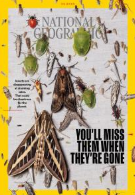 Em muitos países, a população de abelhas selvagens está em declínio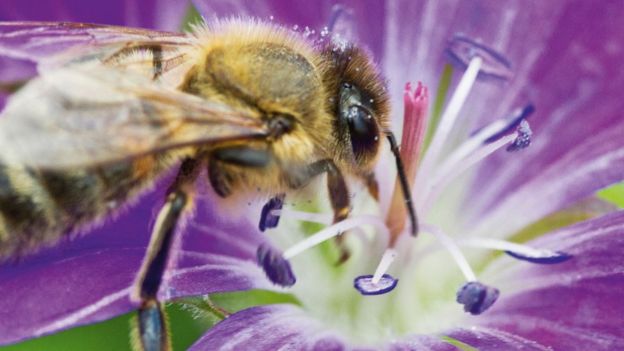 Previsões sombriasUm relatório publicado na revista Biological Conservation, em fevereiro de 2019, mostra um cenário sombrio.O documento afirma que a biomassa de insetos na Alemanha, Reino Unido e Porto Rico — três países onde o número de insetos tem sido estudado consistentemente nas últimas três décadas — está diminuindo 2,5% ao ano."O número populacional de cerca de 41% das espécies em todos os lugares estudados até agora está caindo", diz Francisco Sanchez-Bayo, coautor do relatório."Uma proporção semelhante de espécies não mostra mudança nos números, enquanto uma proporção menor de espécies está aumentando e se tornando mais abundante, talvez para preencher o vácuo deixado por aqueles que estão desaparecendo."Questão 1	Consulte o seu Atlas e escreva: a) Em que hemisfério estão esses países? b) Apresente entre quais latitudes e longitudes se encontra cada um dos países.c) Considerando os fusos horários, qual é a diferença de horas em relação ao Meridiano de Greenwich?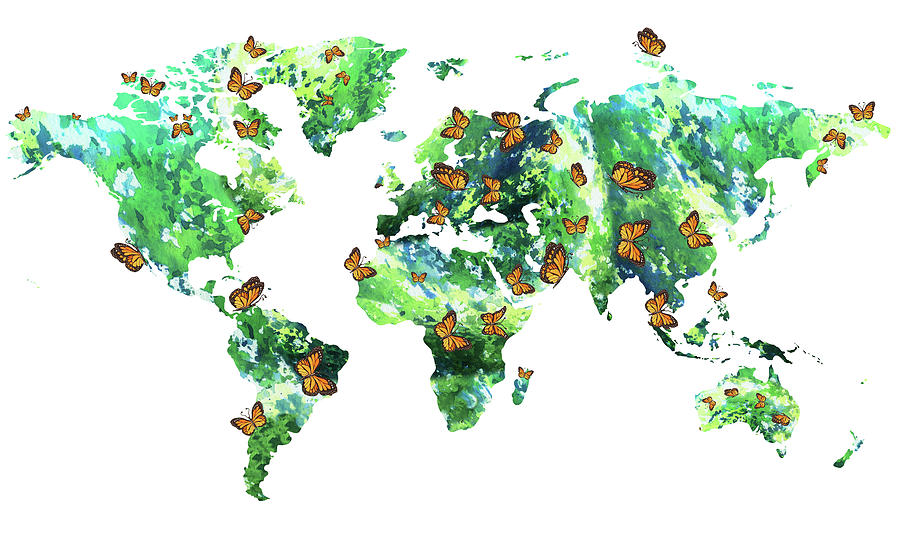 Questão 2O PROBLEMA DAS BORBOLETAS.A quinta parte de um bando de borboletas pousou na flor de Manoela, a terça parte numa flor de Raquel, o triplo da diferença entre esses dois números voa sobre uma flor de Ariane, e uma borboleta voa sozinha, no ar, atraída pelo perfume de um jasmim. Qual o número de borboletas?Questão 3Você já reparou que um favo de mel é formado por vários hexágonos? O formato hexagonal é o que utiliza a menor quantidade de cera para construir o favo.Siga o passo a passo e desenhe um hexágono. Desenhe um círculo para iniciar o processo. Abra o compasso no raio desejado para seu hexágono, que ficará inscrito dentro da circunferência.Aperte o compasso, para que ele não se abra ou feche.Escolha um local no papel e coloque a ponta seca do compasso.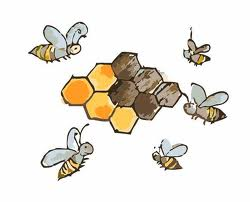 Gire o compasso, traçando a circunferência. Algumas vezes, é mais fácil fazer a metade para um lado e a outra metade para o outro.Sem alterar a abertura do compasso, mova a ponta seca para a circunferência.Coloque a ponta seca sobre a circunferência e use um lápis para marcar o local da marca da ponta seca. Novamente, não mude a abertura do compasso.Marque o local onde o grafite do compasso cruza com a circunferência.Faça o mesmo do outro lado.Mova a ponta seca do compasso para uma destas duas marcas e faça mais uma.Repita até ter seis marcas sobre a circunferência. Complete o hexágono. Com a régua, ligue duas marcas adjacentes, até ter seis linhas dentro da circunferência.Questão 4SEM OS INSETOS muitos alimentos do café da manhã, seriam inacessíveis à maioria das pessoas, devido ao preço. A escassez afetaria principalmente várias frutas, além das geléias e conservas, amêndoas e até mesmo o leite, pois as vacas leiteiras, em regime de confinamento, exigem uma ração rica em proteína, que depende de polinizadores.Observe os alimentos a seguir e marque aqueles que poderão desaparecer da mesa da maioria das pessoas caso não haja mais abelhas.  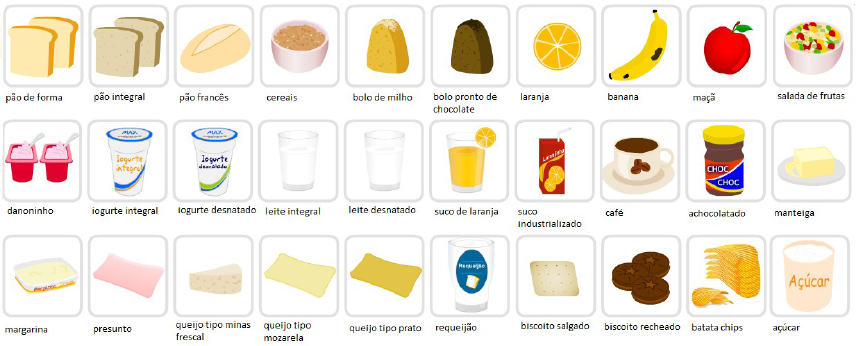 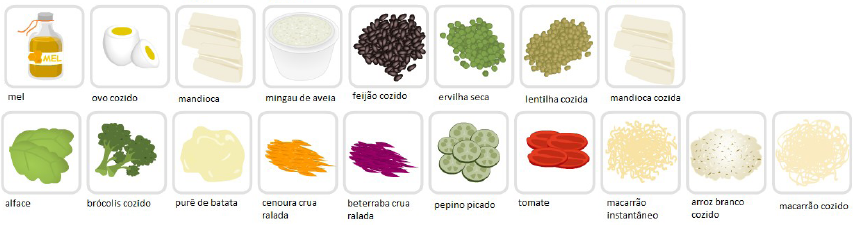 Questão 5Desembaralhe os nomes dos insetos do quadro da página seguinte. 1. _______________________________________________________________2. ________________________________________________________________3. _______________________________________________________________4. _______________________________________________________________5. __________________________________________________________________6. ________________________________________________________________7. _______________________________________________________________8. ___________________________________________________________________9. _______________________________________________________________10. ______________________________________________________________11. ______________________________________________________________12. ______________________________________________________________13. _______________________________________________________________14. ______________________________________________________________15. ______________________________________________________________16. ______________________________________________________________17. __________________________________________________________________18. ______________________________________________________________19. _______________________________________________________________20. _______________________________________________________________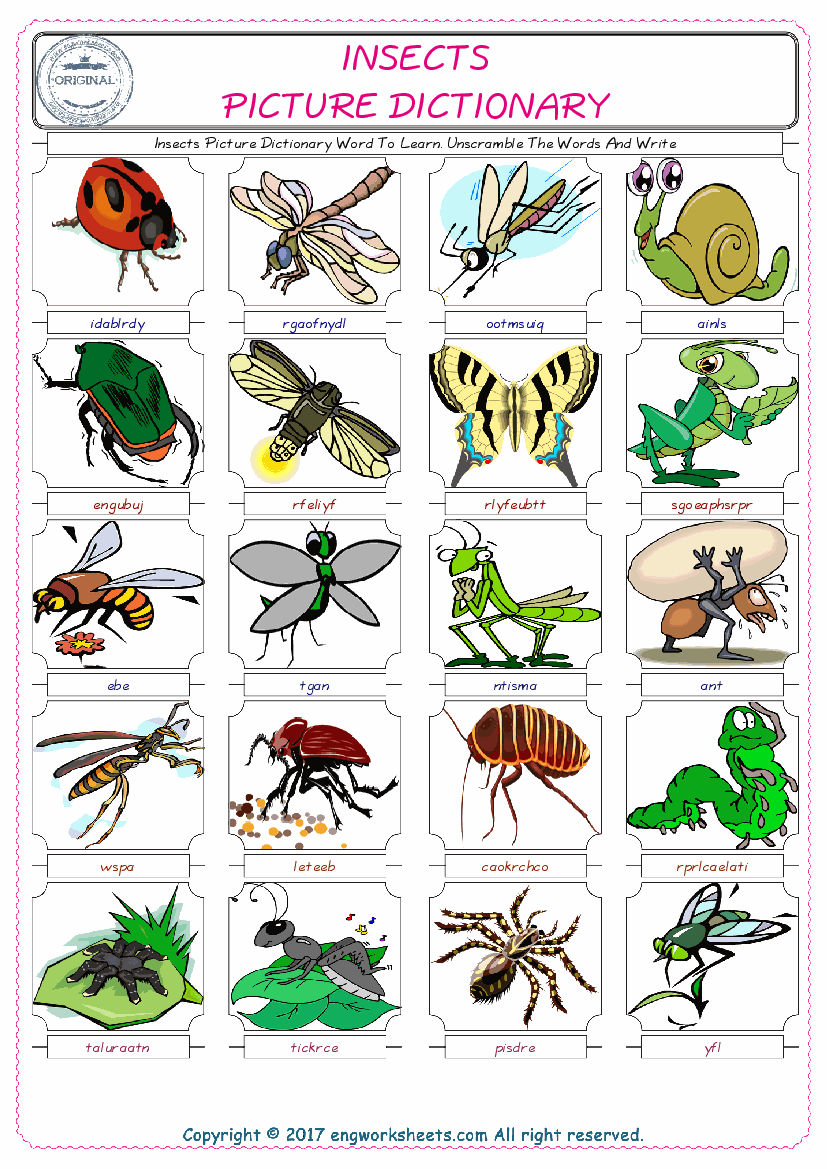 